NOKIAN RATSASTAJAT RY:N VALMENNUSTUKIHAKEMUS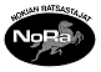 Palauta täytetty hakemus NoRan postilaatikkoon. Hakemus käsitellään hallituksen kokouksessa ja myönnetyt tuet maksetaan tilille. Olen osallistunut seuraaviin valmennuksiin vuonna 2014. PVÄ 	VALMENTAJA/LAJI 			HEVONEN________________________________________________________________________________________________________________________________________________________________________________________________________________________________________________________________________________________________________________________________________________________________________________________________________________________________________________________________________________________________________________________________________________________________________________________________________________________________________________________________________________________________________________________________________________________________________________________________________________________________________________________________________________________________________________________________________________________________________________________________________________________________________________________________________________________________________________________________________________________________________________________________________________________________________________________________________________________________________________________________________________________________________________________________________________________________________________________________________________________________________________________________________________________________________________________________________________________________________________________________________________________________________________________________________________________________________________________________________________________________________________________________________________________________________________________________________________________________________________________________________________________________________________________________________________________________Tilinumeroni: _________________________________________Vakuutan antamani tiedot oikeiksi____________________________________ 	____.____.2014Paikka 				Päiväys_______________________________________________Allekirjoitus